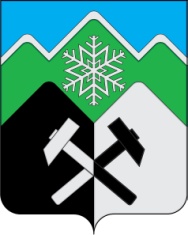 КЕМЕРОВСКАЯ ОБЛАСТЬ-КУЗБАССТАШТАГОЛЬСКИЙ МУНИЦИПАЛЬНЫЙ РАЙОНАДМИНИСТРАЦИЯ ТАШТАГОЛЬСКОГО МУНИЦИПАЛЬНОГО РАЙОНАПОСТАНОВЛЕНИЕот   «02»  ноября 2022  № 1336-п    О внесении изменений в постановление администрации Таштагольского муниципального района от 28.03.2016 № 202-п «Об утверждении Положения о порядке оказания экстренной адресной материальной помощи гражданам»             В соответствии с Федеральным Законом Российской Федерации от 06.10.2003 г. №131-ФЗ «Об общих принципах организации местного самоуправления в Российской Федерации», в целях оперативного принятия решений по оказанию экстренной адресной материальной помощи администрация Таштагольского муниципального района постановляет:        1. Внести в Положение о порядке оказания экстренной адресной материальной помощи гражданам, утвержденное постановлением администрации Таштагольского муниципального района от 28.03.2016 № 202-п «Об утверждении Положения о порядке оказания экстренной адресной материальной помощи гражданам» изменения следующего содержания:1.1. Пункт 1.2. раздела 1. Общие положения изложить в новой редакции:«1.2. Материальная помощь оказывается гражданам, зарегистрированным в Таштагольском районе в случаях:- утраты личного имущества гражданина в результате стихийного бедствия или иных непредвиденных обстоятельств (подтопление, пожар, кража, несчастный случай и т.д.);- смерти родственников (родителей, детей, супругов и т.д.);- близким родственникам военнослужащих (супруга, мать, отец, дети), погибших при проведении специальной военной операции России в Украине на ремонт жилых помещений;- нуждаемости в специальном лечении и восстановлении здоровья в связи с болезнью или полученной травмой;- нуждаемости в дополнительной поддержке в связи с трудной жизненной ситуацией;- тяжелого материального положения заявителя (его семьи).».1.2. Раздел 4 изложить в новой редакции:«4. Периодичность оказания и размер материальной помощи4.1. Решение об оказании материальной помощи в отношении одного и того же гражданина может быть принято один раз в год (за исключением экстренных случаев) с максимальным ее размером 30 000 (тридцать тысяч) рублей.4.2. Материальная помощь близким родственникам военнослужащих (супруга, мать, отец, дети) погибших при проведении специальной военной операции России в Украине на ремонт жилых помещений выделяется единовременно с максимальным размером 50 000 (пятьдесят тысяч) рублей.4.3. Материальная помощь, одному и тому же гражданину может быть предоставлена только либо по п. 4.1., либо по п. 4.2. Одновременно по пунктам 4.1., 4.2. материальная помощь не предоставляется.4.4. Размер материальной помощи определяется с учетом нуждаемости гражданина.4.5. Финансирование материальной помощи осуществляется за счет средств местного бюджета.».2. Пресс-секретарю Главы Таштагольского муниципального района       (М.Л. Кустова) разместить настоящее постановление на официальном сайте Администрации «Таштагольского муниципального района» в информационно-телекоммуникационной сети Интернет.3.  Контроль за исполнением настоящего постановления возложить на заместителя Главы Таштагольского муниципального района по социальным вопросам.4. Настоящее постановление вступает в силу с момента подписания.Глава Таштагольскогомуниципального района                                                             А.Г. Орлов